PETEK, 24. 4. 2020Tako. Pa smo prikorakali do petka. To pomeni, da te samo še današnji dan loči od počitnic. Pa veselo na delo! Predmeti: SLJ, SLJ, MATSLOVENŠČINA – Nagajivi VNajprej 10 minut tiho beri, kot običajno… Kar želiš.Si končal-a? Pospravi knjigo in pripravi si šolski zvezek, berilo ter peresnico.Danes bomo govorili o NAGAJIVEM V. To je ta črka, ki jo beremo drugače kot zapišemo. To pa itak že veš.Zapis v zvezek: (sličice nariši)                               NAGAJIVI   V                                              24.4.2020   LEV  (zapišemo V, izgovorimo U) 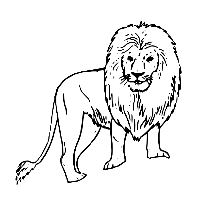     AVTO (zapišemo V, izgovorimo U)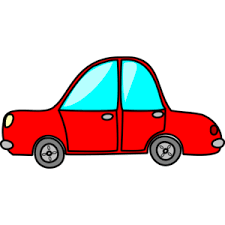   LESTEV (zapišemo V, izgovorimo U)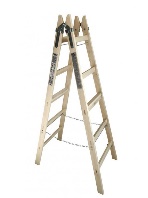   LASTOVKA (zapišemo V, izgovorimo U)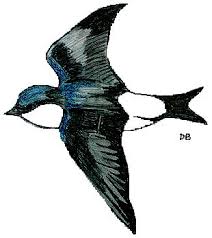 Pišem V, izgovorim Ucev, pav, ovca, lev, domov, flavta, glavnik, črv, brv, avto, vrv, rokav, lestev, lastovka, vrat, deževnik, ...Deset zgornjih besed nagajivk uporabi v povedih. Vključiš lahko tudi vprašalno, velelno in vzklično poved. Pomembno je, da so povedi bogate.Npr.: Čez mrzel in poskočen gorski potok nas vodi lesena brv. (konec zapisa)To pa še ni konec slovenščine za danes, ker te čaka še ena ura. No, pa saj ne bo težko.Pripravi berilo, zvezek (lahko je tudi domač, da ga malo zapolniš) in peresnico.Odpri berilo na strani 114 in najprej preberi, kar piše zgoraj: »Igram se vreme. V ponedeljek sem dež…« . Zapis se konča z »Danes je sreda. Danes sem veter!«. No pri nas je danes petek tako, da po tednu polnem vetra, bodi pa ti veter.Zapri oči in si zamisli, da si veter? Kje vse se potepaš? Kaj počneš? Mogoče komu nagajaš? Ali se s kom igraš? Potuješ v daljne dežele?Preberi pesem avtorice Neže Maurer Danes sem veter. Pesem preberi trikrat, najprej enkrat tiho in potem glasno.Odpri zvezek in prepiši spodnja vprašanja ter nanje odgovori. Neža Maurer:                                               DANES SEM VETER                 24.4.2020Kdo misliš, da je veter iz pesmi?Kakšen je veter v pesmi, strašen vihar ali prijazen vetrič? Zakaj tako misliš? Kje se potepa veter iz pesmi? Kaj tam počne?Igra asociacij: Pomisli na sonce. Povej čim več besed, na katere pomisliš, ko slišiš besedo sonce. Kaj vse je povezano s soncem?Zamisli si, da bi se pesem začela tako: Danes sem sonce. Kaj vse lahko sonce počne? Po zgornjem zgledu Igram se vreme (besedilo nad pesmijo) napiši, kaj vse bi počel-a, če bi bil-a sonce. Zapiši čim več stvari.Npr.: V petek sem sonce. Sprehajam…… (nadaljuj).Ilustriraj svoj zapis.MATEMATIKA – Utrjevanje znanjaPa naj bo. Ker si veliko delal-a pri slovenščini, naj bo za danes dela pri matematiki malo manj. Vadi poštevanko na pokrivanki.Ustno odgovori na vprašanja. Ničesar ti ni potrebno zapisovati.Telo ima 3 mejne ploskve, 2 roba in 0 oglišč. Katero telo je to?Telo ima 12 robov, 8 oglišč in 6 mejnih ploskev. Mejne ploskve imajo obliko pravokotnika. Katero telo je to?Opiši kroglo in kocko.Opiši enajstkotnik in devetkotnik.Opiši krog.Kateri lik ima eno stranico manj kot štirikotnik?Zdaj pa še NEOBVEZNA NALOGA: Če želiš, lahko rešiš težje, a zabavne naloge v DZ na strani 109. Ker je to zadnja stran v tem delovnem zvezku, boš po počitnicah potreboval-a 3.del. NO, pa si prišel-la do konca!!! SUPER!!!! Tokrat te čaka počitniška naloga. SPOČIJ SI, zjutraj dolgo spi, pomagaj staršem pri hišnih opravilih in vsak dan beri. Pa ne pozabi na dežemer. Ha, me prav zanima, če boš ujel-a kakšno kapljo.Lepo se imej. Ponovno se bereva po počitnicah!!!!Tvoja učiteljica Urška